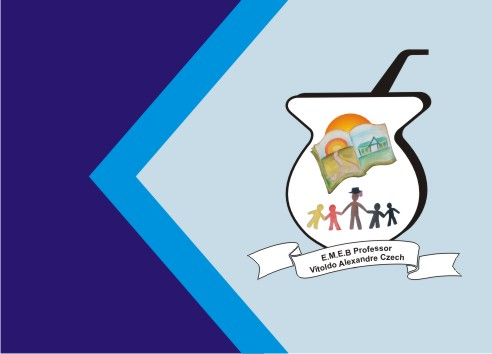 Atividade de artes Diferentes tipos de textura Pegue uma folha de papel e um lápis (pode ser lápis grafite ou giz de cera colorido). Saia caminhando pela casa (levando os lápis, papéis), identificando diferentes texturas.  EXEMPLO: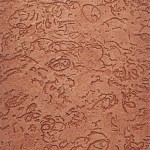 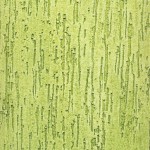 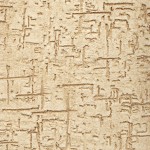 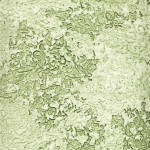 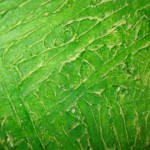 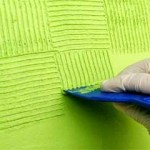 Fonte: http://www.criarfazergratis.com/textura-em-parede-como-fazer/Coloque a folha sulfite sobre a textura e pinte com o lápis encima, no final terão uma grande variedade de amostras representando texturas.A técnica de esfregar o lápis sobre o papel para obter uma imagem de um elemento que está embaixo do papel é chamada de "FROTTAGE (Frotagem – fricção) – técnica de desenho na qual um papel é colocado sobre qualquer material áspero, como pedaços de madeira ou pedra, e tratado com lápis e crayon até adquirir a qualidade superficial da substância abaixo." (CHILVERS, Ian. DICIONÁRIO Oxford de Arte. 2ª ed. São Paulo: Martins Fontes, 200, p. 202).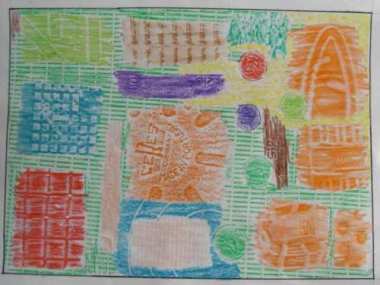 Quando estiver pronta manda fotos no grupo. Bom trabalho!